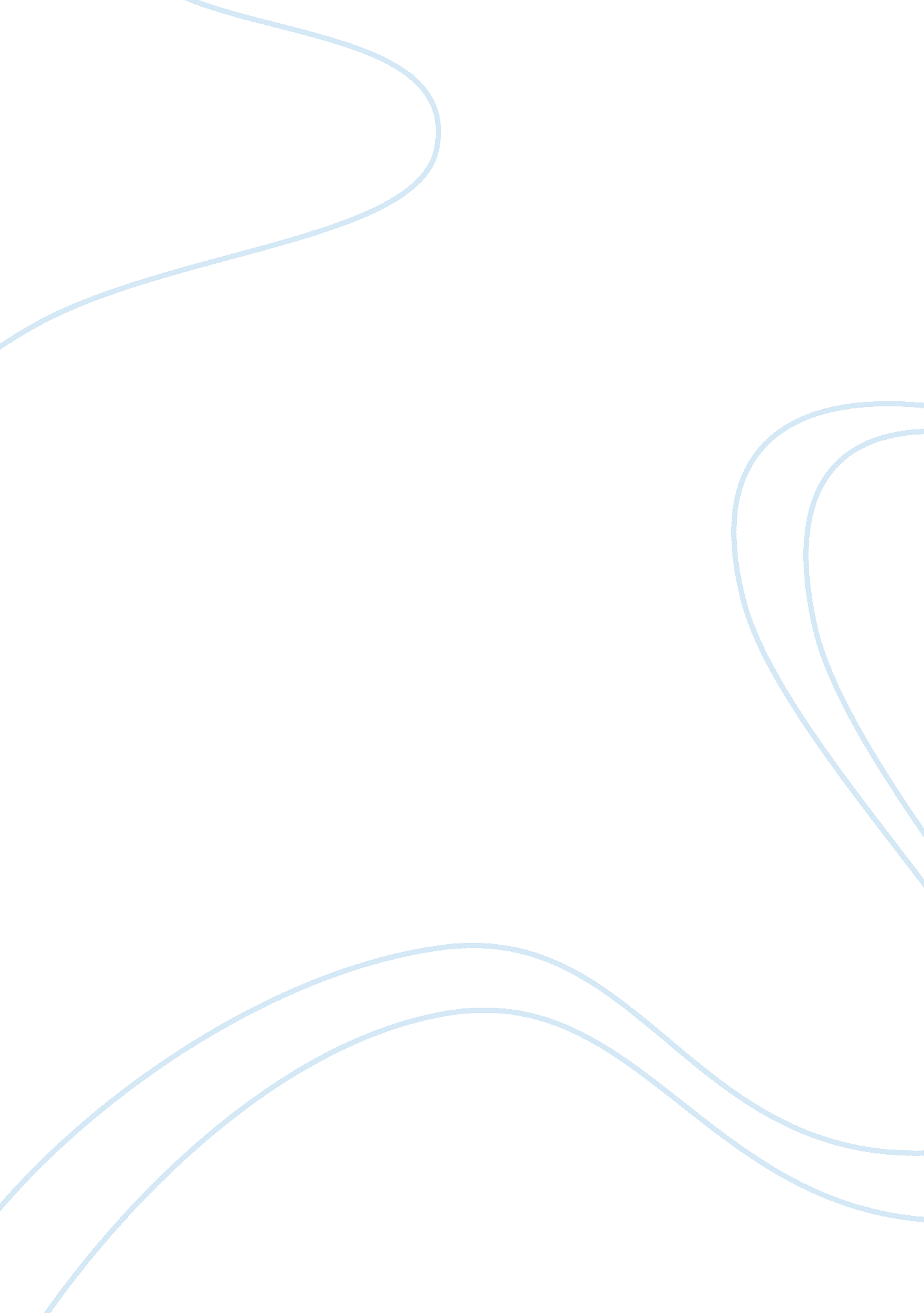 Answer two questionsPhilosophy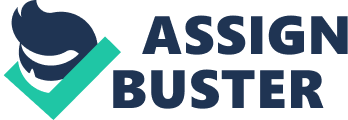 s Question one Belief in God means there is a supernatural belief in a being called God. This God is all knowing and of perfect knowledge. This belief is central to religious such as Judaism, Christianity and Islam, among other world religions. Predestination is the concept which argues that God or the supernatural being predetermined who would or would not go to heaven. According to this doctrine, we have no say in accepting or rejecting Jesus Christ. Every person’s destination was predestined by God. Arminiasm is the theology that emphasizes the doctrine of freewill. Every individual has the decision to make with regard to the receiving the grace of God. For example we have a choice to receive or reject Jesus Christ. 
There are two doctrines that seek to expound the responsibility of God and man in the issue of salvation. According to Arminiasm, salvation is received through the efforts of both man and God. Mans response is therefore the main factor, because he has freewill. Therefore the provision of salvation is not for everyman (Picirilli 482). Man is the determining factor towards the gift of salvation. For example, God saved Adam but man still resisted his grace. According to the doctrine of Calvinism, salvation is determined by the power of God. God therefore determines who will receive salvation. Both are summed up in five points. Calvinism looks as atonement being unlimited and Arminism vice versa. The number of Christian denominations, in the United States are numerous, among them Lutheran, Evangelical, Orthodox among many others. Most Christian professes to love one another yet they cannot stand the ideals of others. 
Question two 
Religious tolerance is an important aspect both to the believer and to the community because lack of tolerance leads to misunderstanding among the community who discriminate and ignore others who does not have the same common views and background. Majority of people do not know that religious tolerance promotes respect and understanding among different believers. In the world, all the big religions share the same basic rule, the culture as our golden rule, that promotes the concept of do onto others as you would like them do onto you. According to my views, this is a major teaching that demonstrates that these religions are not different from others much. In an example, Islamic tells us that Ishmael, who was Abraham’s son, was the patriarch of the Islamic religion. Jews also believes that Abraham’s son Isaac was their patriarch as he was a Jew like Abraham and so helped in spreading the Jewish religion. As a result to these conflicts between Abrahams first born being a Muslim and Isaac and Abraham being a Jew has resulted to religious intolerance but these religions should understand that, their patriarchs were both sons of Abraham. 
Islam believes in prophets and messengers, and is the second largest and fastest growing religion in the world. There are many controversies, but there is some agreement that it is a religion of peace. Islam is facing many challenges today, including inside tensions. Most Muslim countries, especially in the Middle East are wealthy in terms of oil endowment. Political Islam in some Arab countries is under threat, especially if we go with the current revolts in countries such as Syria. 
Work cited 
Picirilli, Robert Grace, Faith, Free Will: Contrasting Views of Salvation: Calvinism and Arminianism. Nashville: Randall Publishing House Publications, 2002. 